Universität Bern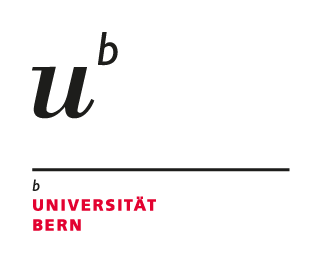 Theologische FakultätExposé des Dissertationsprojekts‒ einzureichen bei der Promotionskommission zusammen mit der ersten Doktoratsvereinbarung spätestens 6 Monate nach Immatrikulation ‒
Doktorierende Person	Datum:					Unterschrift:Hauptverantwortliche BegleitpersonDatum:					Unterschrift:Weitere Begleitperson(en)		Datum (Daten):				Unterschrift(en):Durch doktorierende Person auszufüllen: Durch doktorierende Person auszufüllen: I. Allgemeine AngabenI. Allgemeine Angaben1. Angaben zur Person:1.1 Nachname(n):	
1.2 Vorname(n):1.3 Beruf (mit Anstellungsgrad):2. Angestrebte Promotion (Zutreffendes bitte ankreuzen):2.1 Titel: 	
	o Dr. theol.		
	o Dr. rer. rel.
2.2 Doktoratsform:	
	o freies Doktorat	
	o strukturiertes Doktorat2.3 Promotionsfach:3. Hauptverantw. Begleitperson:4. Weitere Begleitperson(en):II. Angaben zum Dissertationsprojekt (insges. Max. 12'000 Zeichen mit Leerzeichen, die Fragen in Klammern sind lediglich als Orientierung gedacht)II. Angaben zum Dissertationsprojekt (insges. Max. 12'000 Zeichen mit Leerzeichen, die Fragen in Klammern sind lediglich als Orientierung gedacht)5. Arbeitstitel:6. Fragestellung und Problemdefinition im Kontext der Fachdiskussion:(Was sind die Kernfragen der Arbeit? Beschreiben Sie den gegenwärtigen Forschungsstand)7. Forschungsmethoden:(Mit welchem methodischen Instrumentarium werden die anstehenden Forschungsfragen behandelt?)8. Eingrenzung und Umfang der Arbeit:(Welche Themenfelder sollen bearbeitet werden? Welche nicht? Welche Hauptbegriffe müssen erläutert werden? Wie sollen die Hauptteile der Arbeit aussehen? Bitte hier einen provisorischen Aufbau der Arbeit anfügen!)9. Ziel und Potenzial der Arbeit:(Welche Erkenntnisziele verfolgt die Arbeit? Was soll durch die Arbeit Neues oder in neuem Licht dargestellt werden?)10. Zeitplan:(Bitte hier den Zeitplan anhand des provisorischen Aufbaus der Arbeit darstellen.)11. Wichtige Forschungsliteratur:(in Auswahl, 5-20 Titel)Durch hauptverantwortliche Begleitperson auszufüllen: Durch hauptverantwortliche Begleitperson auszufüllen: Durch hauptverantwortliche Begleitperson auszufüllen: III. Stellungnahme zum DissertationsprojektIII. Stellungnahme zum DissertationsprojektIII. Stellungnahme zum Dissertationsprojekt12. Zum Kontext und zur Durchführbarkeit des Projekts:(Wie ist das Projekt zustande gekommen? Ist die doktorierende Person ausreichend für die Behandlung des Themas ausgerüstet? Hat er oder sie bereits auf diesem Gebiet gearbeitet? Ist das Projekt im gesetzten Zeitplan zu bewältigen? Ist die Vorgehensweise sinnvoll? Sind die Quellen greifbar? Usw.)(Wie ist das Projekt zustande gekommen? Ist die doktorierende Person ausreichend für die Behandlung des Themas ausgerüstet? Hat er oder sie bereits auf diesem Gebiet gearbeitet? Ist das Projekt im gesetzten Zeitplan zu bewältigen? Ist die Vorgehensweise sinnvoll? Sind die Quellen greifbar? Usw.)13. Zur Forschungsrelevanz des Projekts:(Was ist der erhoffte Beitrag zur Forschung?)(Was ist der erhoffte Beitrag zur Forschung?)14. Abschliessende Empfehlung:15. Begleitkommission:15.1 Verantwortliche Begleitperson (Name, Anstellung, Ort):
15.2 Begleitperson 2 (Name, Anstellung, Ort):	
15.3 (gegebenenfalls) Begleitperson 3 (Name, Anstellung, Ort):
15.1 Verantwortliche Begleitperson (Name, Anstellung, Ort):
15.2 Begleitperson 2 (Name, Anstellung, Ort):	
15.3 (gegebenenfalls) Begleitperson 3 (Name, Anstellung, Ort):
